*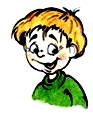 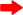 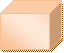 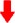 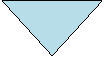 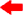 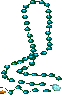 У Сани посылка,
в ней бусы и посылкаУ Сани посылка,
в ней бусы и посылкаУ Сани посылка,
в ней бусы и посылка*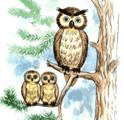 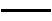 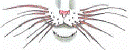 У сов нет усовУ сов нет усовУ сов нет усовУ сов нет усовУ сов нет усов*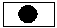 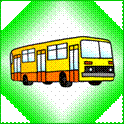 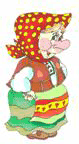 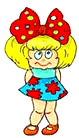 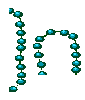 В автобусе бабуся 
Рассыпала Люсины бусыВ автобусе бабуся 
Рассыпала Люсины бусыВ автобусе бабуся 
Рассыпала Люсины бусыВ автобусе бабуся 
Рассыпала Люсины бусыВ автобусе бабуся 
Рассыпала Люсины бусы*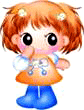 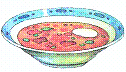 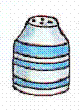 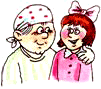 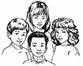 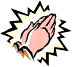 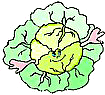 Соня в суп добавит соль,
А потом капусту.
Все соседи хвалят суп,
Он сегодня вкусный!Соня в суп добавит соль,
А потом капусту.
Все соседи хвалят суп,
Он сегодня вкусный!Соня в суп добавит соль,
А потом капусту.
Все соседи хвалят суп,
Он сегодня вкусный!Соня в суп добавит соль,
А потом капусту.
Все соседи хвалят суп,
Он сегодня вкусный!Соня в суп добавит соль,
А потом капусту.
Все соседи хвалят суп,
Он сегодня вкусный!Соня в суп добавит соль,
А потом капусту.
Все соседи хвалят суп,
Он сегодня вкусный!Соня в суп добавит соль,
А потом капусту.
Все соседи хвалят суп,
Он сегодня вкусный!*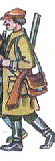 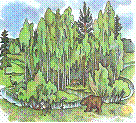 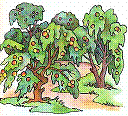 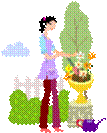 Лесник в лесу,
садовник в садуЛесник в лесу,
садовник в садуЛесник в лесу,
садовник в садуЛесник в лесу,
садовник в садуЛесник в лесу,
садовник в саду*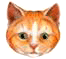 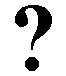 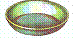 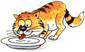 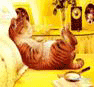 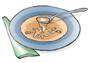 Киска, киска, где твоя миска?
Ест киска суп из миски,
сыта киска – пуста мискаКиска, киска, где твоя миска?
Ест киска суп из миски,
сыта киска – пуста мискаКиска, киска, где твоя миска?
Ест киска суп из миски,
сыта киска – пуста мискаКиска, киска, где твоя миска?
Ест киска суп из миски,
сыта киска – пуста мискаКиска, киска, где твоя миска?
Ест киска суп из миски,
сыта киска – пуста мискаКиска, киска, где твоя миска?
Ест киска суп из миски,
сыта киска – пуста мискаКиска, киска, где твоя миска?
Ест киска суп из миски,
сыта киска – пуста мискаКиска, киска, где твоя миска?
Ест киска суп из миски,
сыта киска – пуста мискаКиска, киска, где твоя миска?
Ест киска суп из миски,
сыта киска – пуста миска*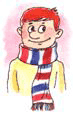 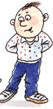 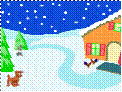 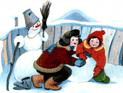 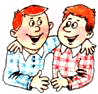 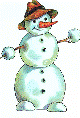 Слава и Саня на улице были,
снеговика они вместе слепилиСлава и Саня на улице были,
снеговика они вместе слепилиСлава и Саня на улице были,
снеговика они вместе слепилиСлава и Саня на улице были,
снеговика они вместе слепилиСлава и Саня на улице были,
снеговика они вместе слепили*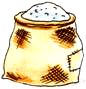 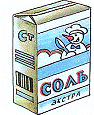 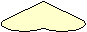 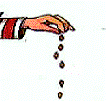 В солонку соленой насыпали соли,
той солью посолим мы суп из фасолиВ солонку соленой насыпали соли,
той солью посолим мы суп из фасолиВ солонку соленой насыпали соли,
той солью посолим мы суп из фасолиВ солонку соленой насыпали соли,
той солью посолим мы суп из фасолиВ солонку соленой насыпали соли,
той солью посолим мы суп из фасолиВ солонку соленой насыпали соли,
той солью посолим мы суп из фасолиВ солонку соленой насыпали соли,
той солью посолим мы суп из фасоли*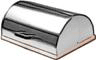 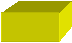 Соль в солонке,
а масло в масленкеСоль в солонке,
а масло в масленкеСоль в солонке,
а масло в масленкеСоль в солонке,
а масло в масленкеСоль в солонке,
а масло в масленке*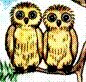 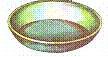 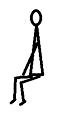 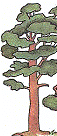 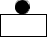 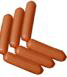 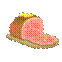 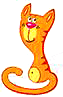 Десять совят 
на сосне сидятДесять совят 
на сосне сидятДесять совят 
на сосне сидятДесять совят 
на сосне сидятДесять совят 
на сосне сидятДесять совят 
на сосне сидятВ миске у киски
мясо и сосискиВ миске у киски
мясо и сосискиВ миске у киски
мясо и сосиски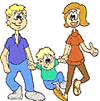 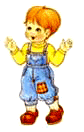 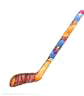 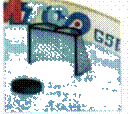 У нашего Илюшки
шайба да клюшка.У нашего Илюшки
шайба да клюшка.У нашего Илюшки
шайба да клюшка.*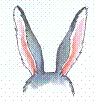 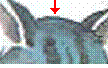 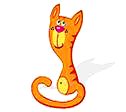 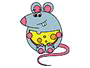 Ушки на макушке у кошки и у мышки,
Но у кошки ушки больше, чем у мышки.Ушки на макушке у кошки и у мышки,
Но у кошки ушки больше, чем у мышки.Ушки на макушке у кошки и у мышки,
Но у кошки ушки больше, чем у мышки.Ушки на макушке у кошки и у мышки,
Но у кошки ушки больше, чем у мышки.Ушки на макушке у кошки и у мышки,
Но у кошки ушки больше, чем у мышки.Ушки на макушке у кошки и у мышки,
Но у кошки ушки больше, чем у мышки.Ушки на макушке у кошки и у мышки,
Но у кошки ушки больше, чем у мышки.*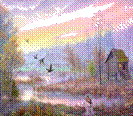 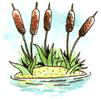 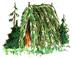 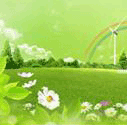 На болоте камыши,
На лужайке шалаши.На болоте камыши,
На лужайке шалаши.На болоте камыши,
На лужайке шалаши.На болоте камыши,
На лужайке шалаши.На болоте камыши,
На лужайке шалаши.*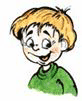 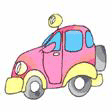 *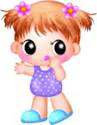 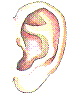 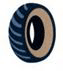 У Миши – машина,
У машины – шины.У Миши – машина,
У машины – шины.У Миши – машина,
У машины – шины.У Катюши – уши,
У Катюшки – ушкиУ Катюши – уши,
У Катюшки – ушкиУ Катюши – уши,
У Катюшки – ушки*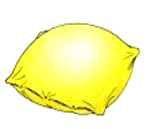 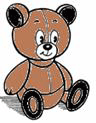 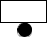 Большая подушка
У мишки под ушком.Большая подушка
У мишки под ушком.Большая подушка
У мишки под ушком.*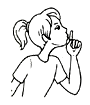 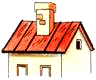 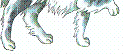 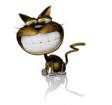 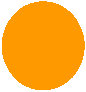 Тише, мыши, тише, мыши.
Рыжий кот пришел на крышу.Тише, мыши, тише, мыши.
Рыжий кот пришел на крышу.Тише, мыши, тише, мыши.
Рыжий кот пришел на крышу.Тише, мыши, тише, мыши.
Рыжий кот пришел на крышу.Тише, мыши, тише, мыши.
Рыжий кот пришел на крышу.Тише, мыши, тише, мыши.
Рыжий кот пришел на крышу.Тише, мыши, тише, мыши.
Рыжий кот пришел на крышу.*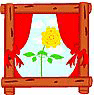 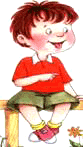 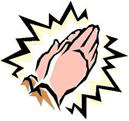 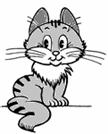 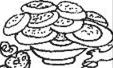 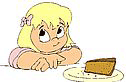 На окошке у Антошки – кошка
И котят немножкоНа окошке у Антошки – кошка
И котят немножкоНа окошке у Антошки – кошка
И котят немножкоЛадушки, ладушки,
Мы кушали оладушкиЛадушки, ладушки,
Мы кушали оладушкиЛадушки, ладушки,
Мы кушали оладушки